Nu är det officielltSubarus sportcoupé ska heta BRZPremiären för Subarus sportcoupé rycker allt närmare. Subaru bekräftar nu att bilen ska begå Världspremiär i november på bilsalongen i Tokyo. Samtidigt avslöjas att den japanska sportcoupén kommer att heta Subaru BRZ. BRZ står för Boxer engine Rear wheel drive Zenith.Subaru BRZ är resultatet av ett samarbete mellan Subaru och Toyota. Subaru har ansvaret för produktion, produktutveckling, den nya bottenplattan, chassisättningar och motor. Toyotas del i projektet avser främst exteriör och interiör design.Grundstenen i projektet var att skapa en bil med sportiga, underhållande och trygga egenskaper. Eftersom Subaru har en lång och framgångsrik motorsporthistoria med bred erfarenhet från tävlingsarenor inom rally och racing, var det självklart att ansvaret för bilens hjulupphängning, chassisättning, motor och symmetriska drivlina skulle läggas på Subarus ingenjörer.Motorn i BRZ kommer att vara en helt nyutvecklad direktinsprutad 2-liters Subaru Boxermotor med fyra cylindrar. Subaru BRZ kommer att erbjudas med såväl manuell som automatisk växellåda.Subaru BRZ kommer att få extremt korta överhäng och mycket låg tyngdpunkt. Jämfört med en Impreza kommer motorn att placeras cirka 10 centimeter lägre och cirka 20 centimeter längre in mot kupén. Detta tillsammans med symmetrisk bakhjulsdrift och direkt styrning borgar för körglädje på en helt ny nivå.Produktionen av Subaru BRZ och Toyotas version startar i Subarus fabriker i Gunma under våren 2012. Subaru BRZ får publik Världspremiär på Tokyo Motor Show i november och lanseras i Europa under sommaren 2012.Subaru håller presskonferens i sin monter på Frankfurt-mässan 13 september Kl. 09.30. I montern visas ett uppdaterat koncept – Subaru BRZ Prologue – där man kan se mer av tekniken.Inför mässan har Subaru även öppnat en ny hemsida:www.subaru-global.com/11frankfurt/teaser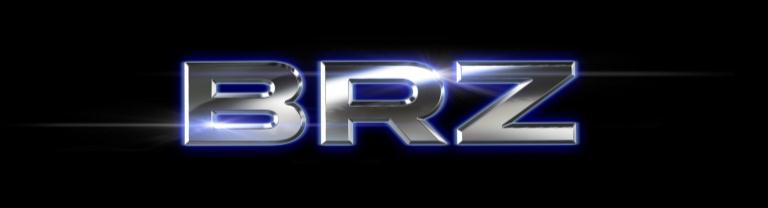 